Hotel Meeting HubVia XXV Aprile, 2 Milano | 800.082.840| info@meeting-hub.netOfferta Meeting per Nome ClienteGent. dott.ssa Ripamonti,Sono Carmen Palazzi mi farebbe molto piacere poterla ospitare nella nostra struttura e aiutarla con la nostra professionalità e contribuire al successo del suo evento.Nella telefonata di oggi ho preso nota delle Sue necessità che riassumo qui in seguito:- Sala Meeting con luce naturale per 40 persone disposte a platea- Video proiettore, lavagna a fogli mobili, blocchi di carta e penne- un coffe break al mattino e uno al pomeriggio con pasticceria fresca e succhi di frutta- l’evento si svolgerà il 5 giugno dalle ore 9,00 alle ore 13,30Se ho tralasciato qualcosa o avesse necessità di altro me lo comunichi pure. 
Sarà mio piacere occuparmene personalmente.   

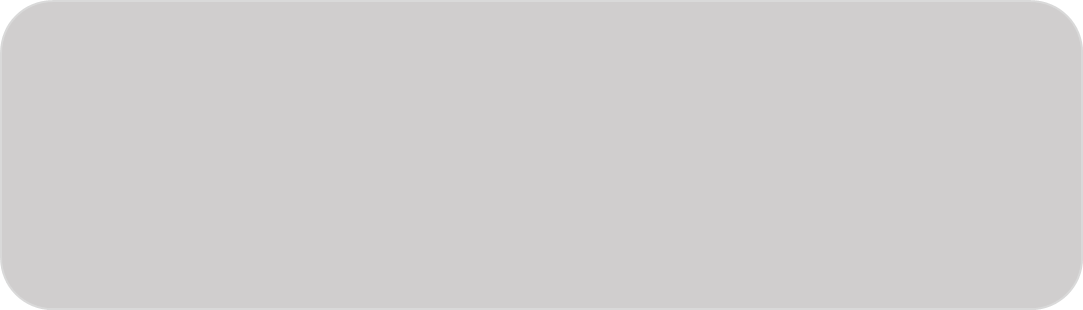 